Муниципальное образование городской округ город Торжок Тверской областиТоржокская городская ДумаР Е Ш Е Н И Е25.08.2022											№ 129Об утверждении перечня государственного имущества Тверской области, предлагаемого к передаче из государственной собственности Тверской области в муниципальную собственность муниципального образованиягородской округ город Торжок Тверской областиВ соответствии с частью 11 статьи 154 Федерального закона от 22.08.2004 
№ 122-ФЗ «О внесении изменений в законодательные акты Российской Федерации и признании утратившими силу некоторых законодательных актов Российской Федерации в связи с принятием Федеральных законов «О внесении изменений и дополнений в Федеральный закон «Об общих принципах организации законодательных (представительных) и исполнительных органов государственной власти субъектов Российской Федерации» и «Об общих принципах организации местного самоуправления в Российской Федерации», статьей 50 Федерального закона от 06.10.2003 № 131-ФЗ «Об общих принципах организации местного самоуправления в Российской Федерации», Постановлением Правительства Российской Федерации от 13.06.2006 № 374 «О перечнях документов, необходимых для принятия решения о передаче имущества из федеральной собственности в собственность субъекта Российской Федерации или муниципальную собственность, из собственности субъекта Российской Федерации в федеральную собственность или муниципальную собственность, 
из муниципальной собственности в федеральную собственность или собственность субъекта Российской Федерации», руководствуясь Уставом муниципального образования городской округ город Торжок Тверской области, 
подпунктом 7.2.6. пункта 7.2. Положения о порядке управления и распоряжения имуществом, находящимся в собственности муниципального образования город Торжок, утвержденного решением Торжокской городской Думы 
от 19.12.2013 № 219 (в редакции решений Торжокской городской Думы от 26.03.2014 № 235, от 18.12.2014 № 284, от 18.05.2017 № 84, от 03.09.2020 № 297 и от 20.10.2020 № 8), в целях создания новых мест в образовательных организациях различных типов для реализации дополнительных общеразвивающих 
программ всех направленностей в рамках реализации федерального 
проекта «Успех каждого ребенка» и так же в целях оснащения центров 
образования естественно-научной и технологической направленности 
«Точка роста» для обеспечения реализации федерального проекта «Современная школа», национального проекта «Образование», Торжокская городская Дума
р е ш и л а:Утвердить перечни государственного имущества Тверской области, предлагаемого к передаче из государственной собственности Тверской области в муниципальную собственность муниципального образования городской округ город Торжок Тверской области (далее – Перечни), согласно приложениям 1,2 к настоящему Решению.Управлению образования администрации города Торжка (Троицкая О.И.) обеспечить в установленном действующим законодательством Российской Федерации порядке направление в адрес Министерства образования Тверской области предложения о безвозмездной передаче и осуществление юридически значимых действий по передаче из государственной собственности Тверской области в муниципальную собственность муниципального образования городской округ город Торжок Тверской области имущества согласно утвержденным настоящим Решением перечням, в целях его последующего закрепления в установленном порядке за муниципальными бюджетными учреждениями.Настоящее Решение вступает в силу со дня его подписания, подлежит официальному опубликованию и размещению в свободном доступе на официальных сайтах администрации города Торжка и Торжокской городской Думы в информационно-телекоммуникационной сети Интернет.Председатель Торжокской городской Думы			          С.А. Дорогуш									 Приложение 1Утвержден решением Торжокской городской Думыот 25.08.2022 № 129ПЕРЕЧЕНЬ № 1государственного имущества Тверской области, предлагаемого к передаче из государственной собственности Тверской области в муниципальную собственность муниципального образования городской округ город Торжок Тверской области(Федеральный проект «Успех каждого ребенка»)									 Приложение 2Утвержден решением Торжокской городской Думыот 25.08.2022 № 129ПЕРЕЧЕНЬ № 2государственного имущества Тверской области, предлагаемого к передаче из государственной собственности Тверской области в муниципальную собственность муниципального образования городской округ город Торжок Тверской области(Федеральный проект «Современная школа»)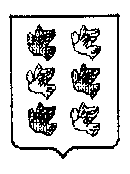 № п/пНаименованиеЕдиница измеренияКол-воСтоимость за единицу в рубляхОбщая стоимость в рублях1Палатка Totem Chinookn 4 (V2)шт.410500,0042000,002Палатка Totem TEREE 3 (V2)шт.15500,005500,003Альпинистская беседка Neon(Венто)(Система страховочная)шт.152262,6833940,204Карабин дюраль овал с муфтой кейлокшт.751128,3384624,755Зажим ЖУМАРшт.152835,7542536,256Каска альпинистская Quasar(Венто)шт.153203,9048058,507Коврик туристский 180х60х0,8(Комплект туристический бивуачный)шт.15680,9810214,708Спусковое устройство Восьмеркашт.151343,7020155,509Веревка 10 мм ШНУР BBC(48 пр.) статм.30066,1719851,0010Рюкзак туристическийшт.152298,5734478,5511Спальный мешок шт.302033,7661012,80ИТОГО402372,25№ п/пНаименованиеЕдиница измеренияКол-воСтоимость за единицу в рубляхОбщая стоимость в рублях1Набор ОГЭ по химиишт.117600,0017600,002Микроскоп Levenhuk с цифровой камерой 0,35 Мпиксельшт.19614,259614,253Многофункциональное устройство PANTUM M6607NWшт.229072,4058144,804Учебная лаборатория по нейротехнологиишт.1163725,00163725,005Робот-манипулятор учебныйшт.1350000,00350000,006Учебный набор программируемых робототехнических платформшт.1124000,00124000,007Набор для конструирования промышленных робототехнических системшт.1188600,00188600,008Расширенный робототехнический наборшт.1124875,00124875,00ИТОГО1036559,05